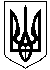 ГАЛИЦИНІВСЬКА СІЛЬСЬКА РАДАВІТОВСЬКОГО РАЙОНУ МИКОЛАЇВСЬКОЇ ОБЛАСТІР І Ш Е Н Н Я  Від  25  лютого  2021 року №21                         VI сесія VIII скликання с. ГалициновеПро затвердження технічної документації із землеустроющодо встановлення (відновлення) меж земельної ділянки  в натурі (на місцевості) для  ведення індивідуального садівництва в межах території  Галицинівської сільської ради  Вітовського району Миколаївської  області       Відповідно  до пункту  34   статті  26   Закону  України  “ Про  місцеве  самоврядування  в  Україні ”,  статті 116,  пунктів 6-10 статті  118, статей 121, 186 Земельного  кодексу  України, статті  13  Закону  України  “ Про  оцінку  земель ”,  та розглянувши  матеріали  постійної  комісії  сільської  ради  з ради  з питань земельних відносин та земельного кадастру, природокористування, планування території, охорони довкілля та екологічної безпеки, сільська  радаВ И Р І Ш И Л АЗатвердити технічну документацію із землеустрою щодо встановлення (відновлення) меж земельної ділянки в натурі (на місцевості)  громадянці України Золотарьовій Юлії Аркадіївні для ведення індивідуального садівництва, кадастровий номер  4823380600:01:000:0634  площею  розташована СТ                              “ Металург ”, вулиця 4-а Продольна, 107/2 в межах території Галицинівської сільської ради Вітовського району  Миколаївської області.Затвердити технічну документацію із землеустрою щодо встановлення (відновлення) меж земельної ділянки в натурі (на місцевості) громадянину України Сидорову Олексію Вікторовичу для ведення індивідуального садівництва, кадастровий номер  4823380600:01:000:1687  площею  розташована СВТ                             “ Ожарське ”, вулиця Південна, 83 в межах території Галицинівської сільської ради Вітовського району  Миколаївської областіПередати   в   приватну   власність    земельну    ділянку із землеустрою щодо встановлення (відновлення) меж земельної ділянки в натурі (на місцевості) громадянці України Золотарьовій Юлії Аркадіївні для ведення індивідуального садівництва, кадастровий номер  4823380600:01:000:0634  площею  розташована СТ                    “ Металург ”, вулиця 4-а Продольна, 107/2 в межах території Галицинівської сільської ради Вітовського району  Миколаївської області.Передати   в   приватну   власність    земельну    ділянку із землеустрою щодо встановлення (відновлення) меж земельної ділянки в натурі (на місцевості) громадянину України Сидорову Олексію Вікторовичу для ведення індивідуального садівництва, кадастровий номер  4823380600:01:000:1687  площею  розташована СВТ  “ Ожарське ”, вулиця Південна, 83 в межах території Галицинівської сільської ради Вітовського району  Миколаївської області.Контроль  за  виконанням  цих  рішень  покласти  на  постійну  комісію  сільської  ради  з питань земельних відносин та земельного кадастру, природокористування, планування території, охорони довкілля та екологічної безпеки.                Сільський голова                             І. НАЗАР